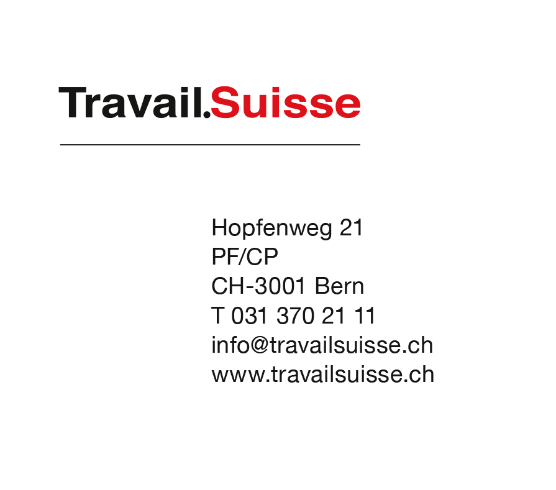 Bern, Medienkonferenz vom 30. Januar 2018 / MedienmitteilungTravail.Suisse fordert einen starken Service publicTravail.Suisse, der unabhängige Dachverband der Arbeitnehmenden, hat heute gemeinsam mit den angeschlossenen Verbänden Syna und transfair sowie seiner Jugendkommission Jeunesse.Suisse das Positionspapier „Ein starker Service public: Grundlage der wirtschaftlichen, sozialen und ökologischen Entwicklung der Schweiz“ präsentiert. Ziel ist es einerseits, den Service public als Rückgrat der Schweiz zu stärken und andererseits ein klares Statement gegen „No Billag“ und die aktuellen Abbau-Pläne im audiovisuellen Service public abzugeben. Der Service public ist die Grundlage einer modern und effizient funktionierenden Schweiz und somit entscheidend für ihre wirtschaftliche, soziale und ökologische Entwicklung. Sein Leistungsumfang ist periodisch zu überprüfen und den Bedürfnissen der Bevölkerung anzupassen. Das darf aber keinesfalls einseitigen Abbau und Privatisierung bedeuten, sondern muss eine faire Diskussion über den Umfang der Service public-Leistungen umfassen. Was der Markt nicht kann – im Gegensatz zum Service publicIn den letzten Jahren bis Jahrzehnten hat die neoliberale Ideologie Wirtschaft und Politik immer stärker durchdrungen. Diese Ideologie, die den freien Markt – am liebsten ganz ohne Rahmenbedingungen – ins Zentrum stellt, möchte auch die Leistungen des Service public dem Markt überlassen. Das Argument: Er würde gleiche Leistungen effizienter und zu tieferen Kosten als der Staat erbringen. Dass dem nicht so ist, zeigt das Service public-Positionspapier von Travail.Suisse. Die Ideologie blendet einige zentrale Schwächen des freien Marktes komplett aus, zum Beispiel dass der Markt Zentren stärkt und Randgebiete schwächt. So könnte die Post als privatisiertes Unternehmen niemals mit heute vergleichbare Dienstleistungen in bevölkerungsärmeren Randregionen erbringen. Auch kann ein freier Markt den Fortbestand der Infrastruktur nicht gewährleisten, da er den kurzfristigen Ertrag sucht und keinerlei Interesse an kostspieligen Investitionen in den regelmässigen Unterhalt hat. Infrastrukturen wie etwa Telekommunikations- oder Schienennetze benötigen einen solchen aber zwingend. Ein weiteres wichtiges Element ist allerdings, dass der Markt die Chancengleichheit nicht gewährleisten kann. Er macht die Starken stärker und die Schwachen schwächer und schafft dadurch eine egoistische Welt. Das würde etwa passieren, wenn das Bildungswesen privatisiert würde und nur noch eine privilegierte Schicht sich eine qualitativ hochstehende Schulbildung leisten könnte. Um den geografischen, wirtschaftlichen und sozialen Zusammenhalt der Schweiz zu gewährleisten und also einen modernen und starken Service public zu fördern, stehen für Travail.Suisse drei zentrale Forderungen im Zentrum: Forderung 1 - Keine Privatisierungs-Risiken eingehen: Die Privatisierung von Service public-Leistungen kann nur akzeptiert werden, wenn keine Risiken für das Angebot desselben entstehen. Ausserdem müssten die Arbeitsbedingungen überdurchschnittlich gut und in einem Gesamtarbeitsvertrag geregelt sein. Privatisierungen aus ideologischen Gründen sind komplett abzulehnen. Forderung 2 – „Care Economy“ als neue Service public-Leistung: Die Schweiz steht durch die Alterung der Gesellschaft und den Fachkräftemängel vor grossen Herausforderungen. Die Vereinbarkeit von Beruf und Familie muss durch ein staatliches Angebot an Betreuungseinrichtungen verbessert werden – einerseits für die Betreuung von Kindern im Vorschul- und Schulalter und andererseits für die Entlastung von pflegenden und betreuenden Angehörigen, damit auch diese familiären Aufgaben mit einer Erwerbstätigkeit vereinbar werden. Forderung 3 - Audiovisuellen Service public erhalten und ausbauen: Die „No Billag“-Initiative will den audiovisuellen Service public abschaffen, alleine der Markt soll über das Angebot entscheiden. Travail.Suisse lehnt die radikale „No Billag“-Initative klar ab. Der audiovisuelle Service public ist ein elementares Angebot und muss vielmehr mit Angeboten im Internet ergänzt werden. Mit der neuen Konzession für die SRG SSR und mit dem neuen Mediengesetz kann und soll der audiovisuelle Service public weiterentwickelt werden.Travail.Suisse und seine Jugendkommission Jeunesse.Suisse werden sich mit Unterstützung der angeschlossenen Verbände Syna und transfair für einen starken Service public und für die Umsetzung dieser Forderungen einsetzen. Weitere Informationen: Adrian Wüthrich, Präsident Travail.Suisse, Mobile: 079 287 04 93Jacques-André Maire, Nationalrat und Vizepräsident Travail.Suisse, Mobile : 078 709 48 50Denis Torche, Leiter Dossier Service public, Travail.Suisse, Mobile : 079 846 35 19Stefan Müller-Altermatt, Nationalrat und Präsident transfair, Mobile: Tel. 076 332 15 26Irène Darwich, Leiterin Sektor Dienstleistung und Vizepräsidentin Syna, Mobile: 079 758 08 12Nadine Walker, Co-Präsidentin Jeunesse.Suisse, Mobile: 079 900 68 98